REQUERIMENTO Nº 1209/2018 Requer informações acerca do exame de ECOCARDIOGRAMA realizado pelo SUS (Sistema Único de Saúde) no município de Santa Bárbara d’Oeste. Senhor Presidente,Senhores Vereadores, CONSIDERANDO que o Poder Legislativo Municipal, através de seus membros legalmente eleitos pela população, tem como uma de suas atribuições fiscalizarem o Poder Executivo Municipal no âmbito de seus atos;CONSIDERANDO que este vereador tem recebido diversas reclamações de munícipes usuários do SUS (Sistema Único de Saúde), sobre a demora no agendamento para realização do exame de Ecocardiograma na Rede Municipal de SaúdeCONSIDERANDO que esse exame em clinica particular tem o custo muito alto e os pacientes não dispõem de recursos para custeá-los.CONSIDERANDO por fim que é preciso ter transparência nos atos da Administração Pública, assim, é primordial dar ciência ao cidadão para que este obtenha as informações necessárias quanto aos questionamentos;REQUEIRO que, nos termos do Art. 10, Inciso X, da Lei Orgânica do município de Santa Bárbara d’Oeste, combinado com o Art. 63, Inciso IX, do mesmo diploma legal, seja oficiado o Excelentíssimo Senhor Prefeito Municipal para que encaminhe a esta Casa de Leis as seguintes informações: 1º) No município de Santa Bárbara atualmente é realizado o exame de Ecocardiograma para usuários da Rede Municipal de Saúde? Caso a resposta seja positiva, onde esta sendo realizado?  2º) Qual é a quantidade de exame de Ecocardiograma ate a data de 31 de agosto de 2018 a serem realizados na Rede Municipal de Saúde? Favor discriminar a lista de espera.3º) Quantos exames de Ecocardiograma atualmente é realizado por mês aos paciente da Rede Municipal de Saúde do município? 4º) O exame de Ecocardiograma é de responsabilidade do município ou do Estado? 5º) Sendo de responsabilidade do Estado, em quais locais o exame é realizado? 6º) A Administração Pública tem conhecimento que muitos pacientes estão aguardando para realizar o exame de Ecocardiograma  a mais de 01 (um) ano? 7º) A Administração Pública possui algum planejamento ou projeto em tramitação que visa atender a grande demanda quanto a realização de exames de Ecocardiograma no município?8º) Qual o tempo de espera do paciente em média para realização do exame de Ecocardiograma, após identificado que o mesmo precisa fazê-los?9º) O exame de Ecocardiograma esta sendo realizado no programa zera fila? Quantos exames de Ecocardiograma no programa zera fila foram realizados desde o inicio de sua implantação ate o dia 31 de agosto de 2018 no município?10º) Quantos pacientes do município de Santa Bárbara d´Oeste que necessitaram realizar o exame de Ecocardiograma, foram atendidos de 2013, e até a data de 31 de agosto de 2018? Informar ano a ano separadamente. Os atendimentos, para realizar do exame de Ecocardiograma que serão realizados em 2018 aguardam em espera desde qual dia, mês e ano? 11º) Quantos pacientes ate a data de 31 de agosto de 2018 estão aguardando por atendimento para realizar o exame de Ecocardiograma? 12º) Como os pacientes dão continuidade ao tratamento, se não conseguem realizar esse exame para diagnosticar determinada patologia?                            13º) Existe fila de espera para a realização desse exame? Informar exatamente qual a quantidade de pessoas que aguardam para realização do exame?14º) Outras informações que julgar relevantes.Plenário “Dr. Tancredo Neves”, em 10 de setembro de 2018.JESUS VENDEDOR-Vereador / Vice Presidente-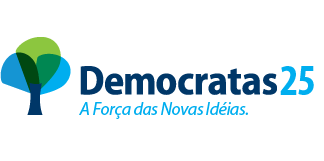 